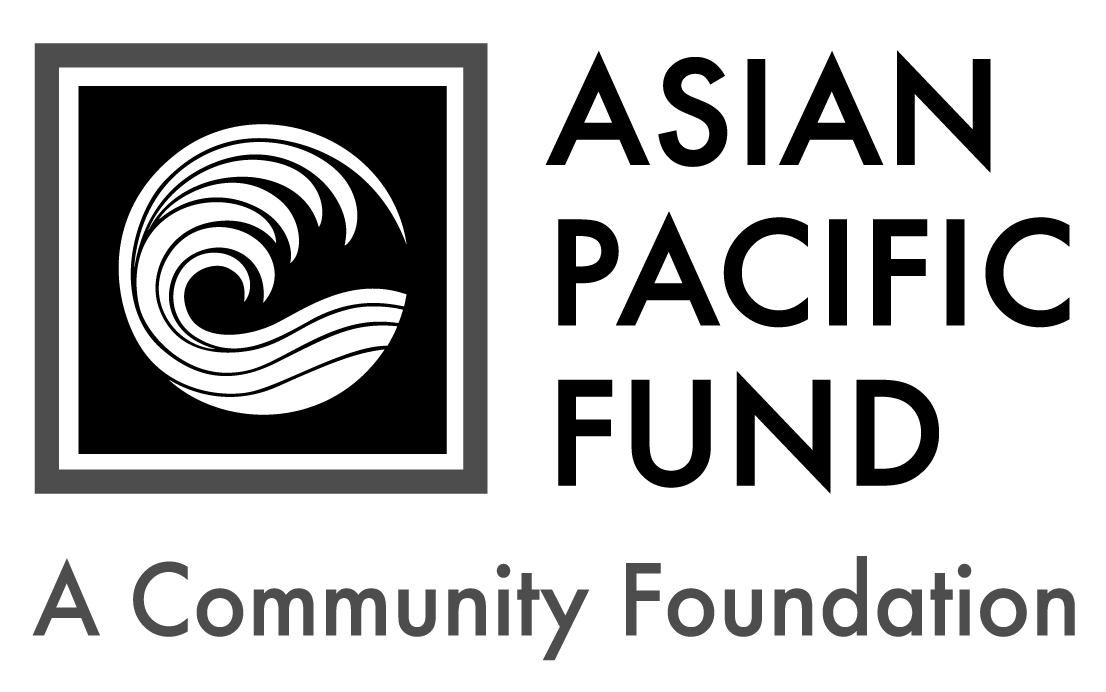 Application Checklist:  Applicants are responsible for submitting all materials to the Asian Pacific Fund by the deadline.  Incomplete applications will not be evaluated. This application becomes complete and valid only when the Asian Pacific Fund has received all of the following materials: Completed student application form Essays Most recent transcript(s) of grades (including grading scale); unofficial transcripts are OK Resume (include work experience, school activities, community service, honors & awards) Two letters of recommendation, at least one of which is from a current teacherLetters should be on official school or organization letterhead. Please include the student’s first and last name.Completed application form with supplemental materials must be postmarked and mailed by Tuesday, February 26, 2019 to:Asian Pacific Fund Scholarship465 California Street, Suite 809San Francisco, CA 94104Questions?  Check our Frequently Asked Questions page or e-mail scholarship@asianpacificfund.org. Scholarship ApplicationTo apply, please complete the following application form. Please type or print legibly.Contact and Household Information Permanent ResidenceMailing Address (if different from above)Parent or Guardian InformationWill you be the first in your immediate family (parents and siblings) to attend and graduate from college?        Yes		 NoCitizenship StatusAre you a citizen or permanent resident of the United States?		  Yes	 NoPublicityHow did you hear about this program? (please check all that apply) College/Career Counselor			Teacher		 Family/Family Friend	 Internet (please specify):        	 Other (please specify):      First & last name:     Financial Information Parents’ Financial Data (to be completed if student is still in parents’ household or claimed as a dependent. Use data based on most recently filed tax form or “Your Parents’ Information” on most recent FAFSA form)Student’s Financial Data (to be completed if the student is employed part- or full-time)Household Information: Some programs have a maximum household income requirement. Please see eligibility criteria for maximum household income to be considered for the scholarship. Other Awards: List the name and annual amount of any grants/scholarships you have been awarded for 2019-20.First & last name:     Academic InformationAcademic InformationTest Scores: Please write “N/A” if you have not taken the tests below.College/University InformationStatus of College Decisions:Essay QuestionsPlease respond to each of the short essay questions below on a separate sheet of paper. Your essays should be in 12-point font and single-spaced. At the top of the page, include your name and the name of the scholarship program. After each essay, please include the word count.Tell us about yourself, including your academic and career goals, hopes and dreams for the future. Recommended length: 250-500 wordsDescribe your proudest moment and the greatest challenge you have faced, either personally or academically. What did you learn from these experiences? Recommended length: 150-200 wordsDescribe an experience or person related to your academic and/or career goals that inspired you. What impact did it have on you? Recommended length: 150-200 wordsOptional: Is there anything else you would like us to know, including any unusual family or personal circumstances that have affected your achievement in school, work experience or your participation in school activities?First & last name:     Complete & sign portion below:I state under penalty of perjury that to the best of my knowledge all of the information provided in this application is true, and accurate. If selected as a recipient of the Asian Pacific Fund scholarship, I agree to provide any additional documentation that may be required.Student Signature: _______________________________	Date:      _________Print Student’s Name:      ________________________If student is under 18 years old:Parent’s Signature: ________________________________	Date:      _________Print Parent’s Name:      __________________________First name: First name: First name: Middle name/initial: Middle name/initial: Last name:Last name:Last name:Home phone: (     )       -      Home phone: (     )       -      Cell phone: (     )       -      Cell phone: (     )       -      Cell phone: (     )       -      Cell phone: (     )       -      Cell phone: (     )       -      Date of birth:                      /     /     Email address: Email address: Email address: Email address: Gender:                   Female  MaleGender:                   Female  MaleGender:                   Female  MaleGender:                   Female  MaleEthnic Heritage of…(not names)Ethnic Heritage of…(not names)Ethnic Heritage of…(not names)Ethnic Heritage of…(not names)Ethnic Heritage of…(not names)Ethnic Heritage of…(not names)Ethnic Heritage of…(not names)Ethnic Heritage of…(not names)Mother:Maternal Grandmother:Maternal Grandmother:Maternal Grandmother:Maternal Grandmother:Maternal Grandmother:Maternal Grandfather: Maternal Grandfather: Father:Paternal Grandmother: Paternal Grandmother: Paternal Grandmother: Paternal Grandmother: Paternal Grandmother: Paternal Grandfather: Paternal Grandfather: Address (Number & Street):      Address (Number & Street):      Address (Number & Street):      Address (Number & Street):      Apartment/Suite:      City:      State:     Zip Code:      County (not Country):      County (not Country):      Address (Number & Street):      Address (Number & Street):      Address (Number & Street):      Apartment/Suite:      City:      State:       Zip/Postal Code:      Zip/Postal Code:      First name:First name:Middle name/initial:Middle name/initial:Last name:Relation to applicant:Telephone:(     )      -     Telephone:(     )      -     Email address:Email address:Address (if different from above):Address (if different from above):Address (if different from above):Address (if different from above):Address (if different from above):Adjusted Gross Income: (Form 1040 – line 37)Total Cash, Checking, Savings & Cash Value of Stocks: (exclude retirement plan funds, IRA, 401K)Total Cash, Checking, Savings & Cash Value of Stocks: (exclude retirement plan funds, IRA, 401K)Total Cash, Checking, Savings & Cash Value of Stocks: (exclude retirement plan funds, IRA, 401K)Total Cash, Checking, Savings & Cash Value of Stocks: (exclude retirement plan funds, IRA, 401K)Total Cash, Checking, Savings & Cash Value of Stocks: (exclude retirement plan funds, IRA, 401K)Total Income of Father:Total Income of Father:Occupation of Father:Occupation of Father:Total Income of Mother:Total Income of Mother:Occupation of Mother:Occupation of Mother:Parents’ Marital Status:Parents’ Marital Status: Married         Divorced          Separated         Widowed          Single Married         Divorced          Separated         Widowed          Single Married         Divorced          Separated         Widowed          Single Married         Divorced          Separated         Widowed          Single Married         Divorced          Separated         Widowed          Single Married         Divorced          Separated         Widowed          Single Married         Divorced          Separated         Widowed          SingleAmount of additional income:      Amount of additional income:      Amount of additional income:      Amount of additional income:      Source(s):Source(s): Child Support  Social Security TANF Other:       Child Support  Social Security TANF Other:       Child Support  Social Security TANF Other:      Special Financial Circumstances:Special Financial Circumstances:Special Financial Circumstances:Adjusted Gross Income: (Form 1030 – line 37)Total Cash, Checking, Savings & Cash Value of Stocks: (exclude retirement plan funds, IRA, 401K)Total Cash, Checking, Savings & Cash Value of Stocks: (exclude retirement plan funds, IRA, 401K)Total Income:      Total Income:      Occupation:      Occupation:      Average hours worked per week:      Average hours worked per week:      Please provide your Estimated Family Contribution (EFC): The EFC is located on the top-right of page 1 of the FAFSA Student Aid Report. If you are ineligible to apply for FAFSA, write "Not Applicable" in this field. If you have not completed your FAFSA, use the FAFSA4Caster to estimate your EFC.Number of people in household supported by reported income:      Number of people in household supported by reported income:      Number of household members attending college in 2019-20:      Number of household members attending college in 2019-20:      Name of Award:School to which award will be applied:Amount:Status:$      Granted  Pending$      Granted  Pending$      Granted  PendingHigh School:City:Weighted GPA:Unweighted GPA (4.0 scale):Unweighted GPA (4.0 scale):Expected High School Graduation Date: Month       / Year      Expected High School Graduation Date: Month       / Year      Expected High School Graduation Date: Month       / Year      Expected High School Graduation Date: Month       / Year      Expected High School Graduation Date: Month       / Year      SAT Mathematics:      SAT Mathematics:      SAT Reading & Writing:      SAT Reading & Writing:      SAT Reading & Writing:      SAT Total Score:      SAT Total Score:      SAT Subject Tests (if taken):Subject:      Subject:      Score:     Subject:     Subject:     Score:     Subject:      Subject:      Score:     Subject:      Subject:      Score:     ACT  Composite:       English:       Mathematics:       Reading:       Science:      ACT  Composite:       English:       Mathematics:       Reading:       Science:      ACT  Composite:       English:       Mathematics:       Reading:       Science:      ACT  Composite:       English:       Mathematics:       Reading:       Science:      ACT  Composite:       English:       Mathematics:       Reading:       Science:      ACT  Composite:       English:       Mathematics:       Reading:       Science:      ACT  Composite:       English:       Mathematics:       Reading:       Science:      SchoolCity, StateAcceptance StatusAcceptance StatusAcceptance StatusAcceptance StatusAcceptedOn waitlistOn waitlistAwaiting reply1st Choice2nd Choice3rd ChoiceIntended major:Expected College Graduation Date: Month       / Year      Housing plans for 2019-20:  Commute from home	 Live on campus	 Live off campusHousing plans for 2019-20:  Commute from home	 Live on campus	 Live off campusIf attending a public college/university, will you be paying in-state tuition?       Yes       NoIf attending a public college/university, will you be paying in-state tuition?       Yes       No